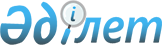 Қазақстан Республикасының Сыртқы iстер министрлiгi жанындағы Дипломатиялық өкiлдiктермен жұмыс жөнiндегi департаменттiң мәселелерiҚазақстан Республикасы Министрлер Кабинетiнiң Қаулысы 1995 жылғы 27 наурыздағы N 342



          Шетел мемлекеттерi елшiлiктерiнiң, халықаралық ұйымдары
өкiлдерiнiң қызметi үшiн қолайлы жағдай туғызу, мүлiктiк өзара
қарым-қатынас пен бюджет қаражатын ретке келтiру мақсатында 
Қазақстан Республикасының Министрлер Кабинетi қаулы етедi:




          1. Қазақстан Республикасының Сыртқы iстер министрлiгi
жанындағы Дипломатиялық өкiлдiктермен жұмыс жөнiндегi департамент
(бұдан әрi - Департамент) 1995 жылғы 1 наурыздан бастап шаруашылық
есепке және өзiн өзi қаржыландырылуға көшiрiлсiн.




          2. Сыртқы iстер министрлiгi Қазақстан Республикасының
Қаржы министрлiгiмен және басқа да мүдделi министрлiктермен және
ведомстволармен келiсу бойынша Департамент туралы қолданылып 
жүрген Ережеге тиiстi өзгерiстер енгiзiлсiн.




          3. Қазақстан Республикасының Сыртқы iстер министрлiгi
Қазақстан Республикасының Еңбек министрлiгiмен және Қаржы
министрлiгiмен келiсу бойынша Департамент қызметкерлерiнiң еңбегiне
ақы төлеу шарттарын қайта қарайтын болсын.





     Қазақстан Республикасының
          Премьер-министрi


					© 2012. Қазақстан Республикасы Әділет министрлігінің «Қазақстан Республикасының Заңнама және құқықтық ақпарат институты» ШЖҚ РМК
				